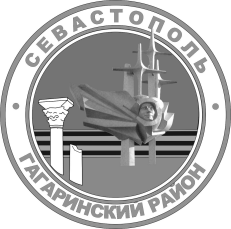 МЕСТНАЯ АДМИНИСТРАЦИЯВНУТРИГОРОДСКОГО МУНИЦИПАЛЬНОГО ОБРАЗОВАНИЯГОРОДА СЕВАСТОПОЛЯ ГАГАРИНСКИЙ МУНИЦИПАЛЬНЫЙ ОКРУГПОСТАНОВЛЕНИЕ«12»  декабря  2023г.                                                                   № 76 - ПМАО назначении публичных слушаний по проекту решения Совета Гагаринского муниципального округа «О бюджете внутригородского муниципального образования города Севастополя Гагаринский муниципальный округ 
на 2024 год и на плановый период 2025 и 2026 годов»В соответствии со статьей 16 Закона города Севастополя 
от 30 декабря 2014 г. № 102-ЗС «О местном самоуправлении в городе Севастополе», пунктом 2 части 3 статьи 12 Устава внутригородского муниципального образования города Севастополя Гагаринский муниципальный округ, принятым решением Совета Гагаринского муниципального округа 
от 01 апреля 2015 г. № 17 «О принятии Устава внутригородского муниципального образования города Севастополя Гагаринский муниципальный округ», решением Совета Гагаринского муниципального округа от 19  октября  2022 г. № 96 «Об утверждении Положения о порядке организации и проведения публичных слушаний во внутригородском муниципальном образовании города Севастополя Гагаринский муниципальный округ, Порядка проведения публичных слушаний во внутригородском муниципальном образовании города Севастополя Гагаринский муниципальный округ с использованием федеральной государственной информационной системы «Единый портал государственных и муниципальных услуг» и Порядка учета предложений по проектам муниципальных правовых актов и проектам муниципальных правовых актов о внесении изменений и дополнений в муниципальные правовые акты, а также о порядке участия граждан в его обсуждении», местная администрация внутригородского муниципального образования города Севастополя Гагаринский муниципальный округ постановляет:21. По инициативе Главы Гагаринского муниципального округа назначить публичные слушания по проекту решения Совета Гагаринского муниципального округа «О бюджете внутригородского муниципального образования   города   Севастополя Гагаринский муниципальный округ на 2024 год и на плановый период 2025 и 2026 годов» на 27 декабря 2023 года с 09:00 до 10:00 по адресу: 
г. Севастополь, проспект Октябрьской Революции, дом 8, малый зал.2. Прием предложений и ознакомление с проектом решения Совета Гагаринского муниципального округа «О бюджете внутригородского муниципального образования города Севастополя Гагаринский муниципальный округ на 2024 год и на плановый период 2025 и 2026 годов» осуществлять в рабочие дни с 13 декабря 2023 г. по 26 декабря 2023 г. с 9:00 до 13:00 по адресу: 299038,  г.  Севастополь, проспект Октябрьской Революции, дом 8 в помещении приемной внутригородского муниципального образования города Севастополя Гагаринский муниципальный округ.3. Утвердить состав рабочей группы по проведению публичных слушаний согласно приложению 1 к настоящему постановлению.4. Утвердить проект решения Совета Гагаринского муниципального округа «О бюджете внутригородского муниципального образования города Севастополя Гагаринский муниципальный округ на 2024 год и на плановый период 2025 и 2026 годов» согласно приложению 2 к настоящему постановлению.5. Осуществлять учет предложений по проекту решения Совета Гагаринского муниципального округа «О бюджете внутригородского муниципального образования города Севастополя Гагаринский муниципальный округ на 2024 год и на плановый период 2025 и 2026 годов» в соответствии с приложением 3 к решению Совета Гагаринского муниципального округа 
от 19  октября  2022 г. № 96 «Об утверждении Положения о порядке организации и проведения публичных слушаний во внутригородском муниципальном образовании города Севастополя Гагаринский муниципальный округ, Порядка проведения публичных слушаний во внутригородском муниципальном образовании города Севастополя Гагаринский муниципальный округ с использованием федеральной государственной информационной системы «Единый портал государственных и муниципальных услуг» и Порядка учета предложений по проектам муниципальных правовых актов и проектам муниципальных правовых актов о внесении изменений и дополнений в муниципальные правовые акты, а также о порядке участия граждан в его обсуждении».6. Настоящее постановление вступает в силу с момента его официального обнародования.37. Контроль за выполнением настоящего постановления возложить на заместителя Главы местной администрации внутригородского муниципального образования города Севастополя Гагаринский муниципальный округ 
(О.В. Гомонец).Глава внутригородского муниципального 
образования, исполняющий полномочия 
председателя Совета, Главаместной администрации	А.Ю. ЯрусовПриложение 1к постановлению местной администрации внутригородского муниципального образования города Севастополя Гагаринский муниципальный округот « 12 » декабря 2023 г. № 76 - ПМАСОСТАВ РАБОЧЕЙ ГРУППЫпо проведению публичных слушаний по проекту решения Совета Гагаринского муниципального округа «О бюджете внутригородского муниципального образования города Севастополя Гагаринский муниципальный округ на 2024 год и на плановый период 
2025 и 2026 годовГлава внутригородского муниципального 
образования, исполняющий полномочия 
председателя Совета, Главаместной администрации	А.Ю. ЯрусовПриложение 2к постановлению местной администрации внутригородского муниципального образования города Севастополя Гагаринский муниципальный округ                                         от «12 » декабря 2023 г. № 76 -ПМАПРОЕКТ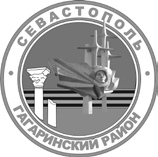 Г. СЕВАСТОПОЛЬСОВЕТ ГАГАРИНСКОГО МУНИЦИПАЛЬНОГО ОКРУГА III СОЗЫВА Р Е Ш Е Н И Е_______СЕССИЯ«	»	_2023 Г.	№	Г. СЕВАСТОПОЛЬО бюджете внутригородского муниципального образования
города Севастополя Гагаринский муниципальный округ
на 2024 год и на плановый период 2025 и 2026 годов
(первое чтение)В соответствии с Бюджетным кодексом Российской Федерации, Федеральным законом от 06 октября 2003 г. № 131-ФЗ «Об общих принципах организации местного самоуправления в Российской Федерации», Законом города Севастополя от 30 декабря 2014 г. № 102-ЗС «О местном самоуправлении в городе Севастополе», Уставом внутригородского муниципального образования города Севастополя Гагаринский муниципальный округ, принятым решением Совета Гагаринского муниципального округа от 01 апреля 2015 г. № 17 «О принятии Устава внутригородского муниципального образования Гагаринский муниципальный округ», Положением о бюджетном процессе во внутригородском муниципальном образовании города Севастополя Гагаринский муниципальный округ, утвержденным решением Совета Гагаринского муниципального округа от 23 ноября 2018 г. № 132 «Об утверждении Положения о бюджетном процессе во внутригородском муниципальном образовании города Севастополя Гагаринский муниципальный округ в новой редакции», Совет Гагаринского муниципального округаР Е Ш И Л:Утвердить основные характеристики бюджета внутригородского муниципального образования города Севастополя Гагаринский муниципальный округ на 2024 год:прогнозируемый общий объем доходов бюджета внутригородского муниципального образования города Севастополя Гагаринский муниципальный округ на 2024 год в сумме 77 783,4 тыс. руб., в том числе: налоговые доходы - 11 591,0 тыс. руб.; дотации на выравнивание бюджетной обеспеченности - 15 484,1 тыс. руб.; субвенции на выполнение передаваемых полномочий - 50 708,3 тыс. руб.;общий объем расходов бюджета внутригородского муниципального образования города Севастополя Гагаринский муниципальный округ на 2024 год в сумме 77 783,4 тыс. руб.;дефицит бюджета внутригородского муниципального образования города Севастополя Гагаринский муниципальный округ на 2024 год в сумме              0,0 тыс. руб.Утвердить основные характеристики бюджета внутригородского муниципального образования города Севастополя Гагаринский муниципальный округ на плановый период 2025 и 2026 годов:прогнозируемый общий объем доходов бюджета внутригородского муниципального образования города Севастополя Гагаринский муниципальный округ на 2025 год в сумме 77 865,1 тыс. руб., в том числе: налоговые доходы – 12 343,0 тыс. руб.; дотации на выравнивание бюджетной обеспеченности - 15 484,1 тыс. руб.; субвенции на выполнение передаваемых полномочий - 52 775,0 тыс. руб. и на 2026 год в сумме 81 032,2 тыс. руб., в том числе: налоговые доходы - 13 135,0 тыс. руб.; дотации на выравнивание бюджетной обеспеченности - 13 013,4 тыс. руб.; субвенции на выполнение передаваемых полномочий - 54 883,8 тыс. руб.;общий объем расходов бюджета внутригородского муниципального образования города Севастополя Гагаринский муниципальный округ на 2025 год в сумме 77 865,1 тыс. руб., в том числе условно утвержденные расходы в сумме 627,3 тыс. руб. и на 2026 год в сумме 81 032,2 тыс. руб., в том числе условно утвержденные расходы в сумме                         1 307,4 тыс. руб.;дефицит бюджета внутригородского муниципального образования города Севастополя Гагаринский муниципальный округ на 2025 год в сумме                   0,0 тыс. руб. и на 2026 год в сумме 0,0 тыс. руб.Учесть доходы бюджета внутригородского муниципального образования города Севастополя Гагаринский муниципальный округ                                      на 2024 год согласно приложению 1 и на плановый период 2025 и 2026 годов согласно приложению 2 к настоящему решению.Утвердить распределение бюджетных ассигнований по разделам, подразделам, целевым статьям (муниципальным программам и непрограммным направлениям деятельности) группам видов расходов классификации расходов бюджета внутригородского муниципального образования города Севастополя Гагаринский муниципальный округ на 2024 год согласно приложению 3 и на плановый период 2025 и 2026 годов согласно приложению 4 к настоящему решению.Утвердить ведомственную структуру расходов бюджета внутригородского муниципального образования города Севастополя Гагаринский муниципальный округ на 2024 год согласно приложению 5 и на плановый период 2025 и 2026 годов согласно приложению 6 к настоящему решению.Утвердить источники финансирования дефицита бюджета внутригородского муниципального образования города Севастополя Гагаринский муниципальный округ на 2024 год согласно приложению 7 и на плановый период 2025 и 2026 годов согласно приложению 8 к настоящему решению.Утвердить распределение бюджетных ассигнований на реализацию муниципальных программ внутригородского муниципального образования города Севастополя Гагаринский муниципальный округ на 2024 год согласно приложению 9 и на плановый период 2025 и 2026 годов согласно приложению 10 к настоящему решению.Утвердить верхний предел муниципального внутреннего долга внутригородского муниципального образования города Севастополя Гагаринский муниципальный округ:на 1 января 2025 года в сумме 0,0 тыс. руб.;на 1 января 2026 года в сумме 0,0 тыс. руб.;на 1 января 2027 года в сумме 0,0 тыс. руб.Установить размер резервного фонда местной администрации внутригородского муниципального образования города Севастополя Гагаринский муниципальный округ на 2024 год в сумме 10,0 тыс. руб.,                                    на 2025 год в сумме 11,0 тыс. руб., на 2026 год в сумме 11,5 тыс. руб.Утвердить объем межбюджетных трансфертов, предоставляемых из бюджета города Севастополя:на 2024 год в сумме 66 192,4 тыс. руб., в том числе: дотации                       на выравнивание бюджетной обеспеченности - 15 484,1 тыс. руб.; субвенции                  на выполнение передаваемых полномочий - 50 708,3 тыс. руб.;на 2025 год в сумме 65 522,1 тыс. руб., в том числе: дотации                      на выравнивание бюджетной обеспеченности - 12 747,1 тыс. руб.; субвенции                      на выполнение передаваемых полномочий - 52 775,0 тыс. руб.;на 2026 год в сумме 67 897,2 тыс. руб., в том числе: дотации                       на выравнивание бюджетной обеспеченности - 13 013,4 тыс. руб.; субвенции                   на выполнение передаваемых полномочий - 54 883,8 тыс. руб.Установить, что:	1) базовая величина, применяемая при исчислении месячных окладов денежного содержания лиц, замещающих муниципальные должности и должности муниципальной службы в органах местного самоуправления внутригородского муниципального образования города Севастополя Гагаринский муниципальный округ, составляет:а) с 1 января   2024 года – 7 291 рубль;б) с 1 октября 2025 года – 7 583 рубля;в) с 1 октября 2026 года – 7 887 рублей;	2) индексация размеров должностных окладов (ставок заработной платы) технических работников и работников, осуществляющим обеспечение деятельности органов местного самоуправления внутригородского муниципального образования города Севастополя Гагаринский муниципальный округ, составляет:с 1 октября 2024 года - 4,9 процента;с 1 октября 2025 года - 4,0 процента;с 1 октября 2026 года - 4,0 процента.Утвердить общий объем бюджетных ассигнований, направляемых на исполнение публичных нормативных обязательств: на 2024 год - 233,3 тыс. руб.; на 2025 год - 205,5 тыс. руб.; на 2026 год - 196,1 тыс. руб.Настоящее решение вступает в силу с момента его официального обнародования.Контроль исполнения настоящего решения оставляю за                                    собой.Глава внутригородского муниципального образования, 
исполняющий полномочия председателя Совета, 
Глава местной администрации						А.Ю. ЯрусовПриложение 1к решению Совета Гагаринского муниципального округаот __________2023 года № 	Доходы бюджета внутригородского муниципального образования города Севастополя                                              Гагаринский муниципальный округ на 2024 год(тыс. руб.)2(тыс. руб.)Глава внутригородского муниципального образования,
исполняющий полномочия председателя Совета, 
Глава местной администрации 								А.Ю. ЯрусовПриложение 2к решению Совета Гагаринского муниципального округаот _______________2023 года № _________Доходы бюджета внутригородского муниципального образования города СевастополяГагаринский муниципальный округ на плановый период 2025 и 2026 годов(тыс. руб.)Глава внутригородского муниципального образования, 
исполняющий полномочия председателя Совета, 
Глава местной администрации                                                                             А.Ю. ЯрусовПриложение 3к решению Совета Гагаринского муниципального округаот _______________2023 года № _________Распределение бюджетных ассигнований по разделам, подразделам, целевым статьям (муниципальным
программам и непрограммным направлениям деятельности) группам видов расходов классификации расходов бюджета внутригородского муниципального образования города Севастополя Гагаринский муниципальный округ на 2024 год(тыс. руб.)Глава внутригородского муниципального образования, 
исполняющий полномочия председателя Совета, 
Глава местной администрации 							А.Ю. ЯрусовПриложение 4к решению Совета Гагаринского муниципального округаот _______________2023 года № _________Распределение бюджетных ассигнований по разделам, подразделам, целевым статьям (муниципальным программам и непрограммным направлениям деятельности), группам видов расходов классификации расходов бюджета внутригородского муниципального образования города Севастополя Гагаринский муниципальный округ на плановый период 2025 и 2026 годов(тыс. руб.)Глава внутригородского муниципального образования,
исполняющий полномочия председателя Совета, 
Глава местной администрации                                                                                      А.Ю. ЯрусовПриложение 5к решению Совета Гагаринского муниципального округаот _______________2023 года № _________Ведомственная структура расходов бюджета внутригородского муниципального образования города Севастополя
Гагаринский муниципальный округ на 2024 год('тыс. руб.)Глава внутригородского муниципального образования, 
исполняющий полномочия председателя Совета, 
Глава местной администрации                                                                                      А.Ю. Ярусов     Приложение 6к решению Совета Гагаринского муниципального округаот _______________2023 года № _________Ведомственная структура расходов бюджета внутригородского муниципального образования города Севастополя
Гагаринский муниципальный округ на плановый период 2025 и 2026 годов(тыс. руб.)Глава внутригородского муниципального образования, 
исполняющий полномочия председателя Совета, 
Глава местной администрации								  А.Ю. ЯрусовПриложение 7к решению Совета Гагаринского муниципального округаот _______________2023 года № _________Источники финансирования дефицита бюджета внутригородского муниципального
образования города Севастополя Гагаринский муниципальный округ на 2024 год(тыс. руб.)Глава внутригородского муниципального образования, 
исполняющий полномочия председателя Совета, 
Глава местной администрации						         А.Ю. ЯрусовПриложение 8к решению Совета Гагаринского муниципального округаот _______________2023 года № _________Источники финансирования дефицита бюджета внутригородского муниципального образования 
города Севастополя Гагаринский муниципальный округ на плановый период 2025 и 2026 годов(тыс. руб.)Глава внутригородского муниципального образования, 
исполняющий полномочия председателя Совета, 
Глава местной администрации						         А.Ю. ЯрусовПриложение 9к решению Совета Гагаринского муниципального округаот _______________2023 года № _________Распределение бюджетных ассигнований на реализацию муниципальных программам внутригородского муниципального образования города Севастополя Гагаринский муниципальный округ на 2024 год(тыс. руб.)Глава внутригородского муниципального образования, 
исполняющий полномочия председателя Совета, 
Глава местной администрации						         А.Ю. ЯрусовПриложение 10к решению Совета Гагаринского муниципального округаот _______________2023 года № _________Распределение бюджетных ассигнований на реализацию муниципальных программам внутригородского муниципального образования города Севастополя Гагаринский муниципальный округ на плановый период 2025 и 2026 годов(тыс. руб.)Глава внутригородского муниципального образования, 
исполняющий полномочия председателя Совета, 
Глава местной администрации						         А.Ю. ЯрусовПредседатель рабочей группыГомонец Оксана ВладимировнаЗаместитель Главы местной администрацииЗаместитель председателя рабочей группы Кравченко Наталья СергеевнаНачальник финансового отдела местной администрацииСекретарь рабочей группыМартынова Ирина ГригорьевнаГлавный специалист отдела планирования и отчетности местной администрацииЧлены комиссииКонохов Виталий ВладимировичНачальник отдела по исполнению полномочий местной администрацииКензина Ирина ВитальевнаГлавный специалист местной администрацииКод бюджетной классификацииНаименование групп, подгрупп и статей доходовСумма                            на 2024 год000 1 00 00000 00 0000 000Налоговые и неналоговые доходы11 591,0182 1 01 00000 00 0000 000Налоги на прибыль, доходы8 240,0182 101 02000 01 0000 110Налог на доходы физических лиц8 240,0182 1 01 02010 01 0000 110Налог на доходы физических лиц с доходов, источником которых является налоговый агент, за исключением доходов, в отношении которых исчисление и уплата налога осуществляются в соответствии со статьями 227, 227.1 и 228 Налогового кодекса Российской Федерации6 853,0182 1 01 02020 01 0000 110Налог на доходы физических лиц с доходов, полученных от осуществления деятельности физическими лицами, зарегистрированными в качестве индивидуальных предпринимателей, нотариусов, занимающихся частной практикой, адвокатов, учредивших адвокатские кабинеты, и других лиц, занимающихся частной практикой в соответствии со статьей 227 Налогового кодекса Российской Федерации33,0182 1 01 02030 01 0000 110Налог на доходы физических лиц с доходов, полученных физическими лицами в соответствии со статьей 228 Налогового кодекса Российской229,0182 1 01 02040 01 0000 110Налог на доходы физических лиц в виде фиксированных авансовых платежей с доходов, полученных физическими лицами, являющимися иностранными гражданами, осуществляющими трудовую деятельность по найму на основании патента в соответствии со статьей 227.1 Налогового кодекса российской Федерации145,0182 1 01 02050 01 0000 110Налог на доходы физических лиц с сумм прибыли контролируемой иностранной компании, полученной физическими лицами, признаваемыми контролирующими лицами этой компании, за исключением уплачиваемого в связи с переходом на особый порядок уплаты на основании подачи в налоговый орган соответствующего уведомления (в части суммы налога, не превышающей 650 000 рублей)3,0182 1 01 02080 01 0000 110Налог на доходы физических лиц в части суммы налога, превышающей 650 000 рублей, относящейся к части налоговой базы, превышающей 5 000 000 рублей (за исключением налога на доходы! физических лиц с сумм прибыли контролируемой иностранной компании, в том числе фиксированной прибыли контролируемой иностранной компании)483,0182 1 01 02100 01 0000 110Налог на доходы физических лиц с сумм прибыли контролируемой иностранной компании, полученной физическими лицами, признаваемыми контролирующими лицами этой компании, за исключением уплачиваемого в связи с переходом на особый порядок уплаты на основании подачи в налоговый орган соответствующего уведомления (в части суммы налога, превышающей 650 000 рублей)6,0182 1 01 02130 01 0000 110Налог на доходы физических лиц в отношении доходов от долевого участия в организации, полученный в виде дивидендов (в части суммы налога, не превышающей 650 000 рублей)210,0182 1 01 02140 01 0000 110Налог на доходы физических лиц в отношении доходов от долевого участия в организации, полученный в виде дивидендов (в части суммы налога, превышающей 650 000 рублей)278,0182 1 05 00000 00 0000 000Налоги на совокупный доход3 351,0182 1 05 04030 02 0000 110Налог, взымаемый в связи с применением патентной системы налогообложения, зачисляемый в бюджеты городов федерального значения3 351,0Код бюджетной классификацииНаименование групп, подгрупп и статей доходовСумма                            на 2024 год920 2 00 00000 00 0000 000Безвозмездные поступления66 192,4920 2 02 00000 00 0000 000Безвозмездные поступления от других бюджетов бюджетной системы Российской Федерации66 192,4920 2 02 1000 00 0000 150Дотации бюджетам бюджетной системы Российской Федерации15 484,1920 2 02 15001 03 0000 150Дотации бюджетам внутригородских муниципальных образований городов федерального значения на выравнивание бюджетной обеспеченности из бюджета субъекта Российской Федерации15 484,1920 2 02 30000 00 0000 150Субвенции бюджетам бюджетной системы Российской Федерации50 708,3920 2 02 30024 00 0000 150Субвенции местным бюджетам на выполнение передаваемых полномочий субъектов Российской Федерации50 708,3920 2 02 30024 03 0000 150Субвенции бюджетам внутригородских муниципальных образований городов федерального значения на выполнение передаваемых полномочий субъектов Российской Федерации50 708,3ИТОГО:ИТОГО:77 783,4Код бюджетной классификацииНаименование групп, подгрупп и статей доходовСумма на 2025 годСумма на 2026 год000 1 00 00000 00 0000 000Налоговые и неналоговые доходы12 343,013 135,0182 1 01 00000 00 0000 000Налоги на прибыль, доходы8 862,09 528,0182 101 02000 01 0000 110Налог на доходы физических лиц8 862,09 528,0182 1 01 02010 01 0000 110Налог на доходы физических лиц с доходов, источником которых является налоговый агент, за исключением доходов, в отношении которых исчисление и уплата налога осуществляются в соответствии со статьями 227, 227.1 и 228 Налогового кодекса Российской Федерации7 377,07 933,0182 1 01 02020 01 0000 110Налог на доходы физических лиц с доходов, полученных от осуществления деятельности физическими лицами, зарегистрированными в качестве индивидуальных предпринимателей, нотариусов, занимающихся частной практикой, адвокатов, учредивших адвокатские кабинеты, и других лиц, занимающихся частной практикой в соответствии со статьей 227 Налогового кодекса Российской Федерации35,038,0182 1 01 02030 01 0000 110Налог на доходы физических лиц с доходов, полученных физическими лицами в соответствии со статьей 228 Налогового кодекса Российской247,0267,0182 1 01 02040 01 0000 110Налог на доходы физических лиц в виде фиксированных авансовых платежей с доходов, полученных физическими лицами, являющимися иностранными гражданами, осуществляющими трудовую деятельность по найму на основании патента в соответствии со статьей 227.1 Налогового кодекса российской Федерации145,0145,0182 1 01 02050 01 0000 110Налог на доходы физических лиц с сумм прибыли контролируемой иностранной компании, полученной физическими лицами, признаваемыми контролирующими лицами этой компании, за исключением уплачиваемого в связи с переходом на особый порядок уплаты на основании подачи в налоговый орган соответствующего уведомления (в части суммы налога, не превышающей 650 000 рублей)3,03,0182 1 01 02080 01 0000 110Налог на доходы физических лиц в части суммы налога, превышающей 650 000 рублей, относящейся к части налоговой базы, превышающей 5 000 000 рублей (за исключением налога на доходы физических лиц с сумм прибыли контролируемой иностранной компании, в том числе фиксированной прибыли контролируемой иностранной компании)520,0561,0182 1 01 02100 01 0000 110Налог на доходы физических лиц с сумм прибыли контролируемой иностранной компании, полученной физическими лицами, признаваемыми контролирующими лицами этой компании, за исключением уплачиваемого в связи с переходом на особый порядок уплаты на основании подачи в налоговый орган соответствующего уведомления (в части суммы налога, превышающей 650 000 рублей)6,06,0Код бюджетной классификацииНаименование групп, подгрупп и статей доходовСумма на 2025 годСумма на 2026 год182 1 01 02130 01 0000 110Налог на доходы физических лиц в отношении доходов от долевого участия в организации, полученных в виде дивидендов (в части суммы налога, не превышающей 650 000 рублей)228,0248,0182 1 01 02140 01 0000 110Налог на доходы физических лиц в отношении доходов от долевого участия в организации, полученных в виде дивидендов (в части суммы налога, превышающей 650 000 рублей)301,0327,0182 1 05 00000 00 0000000Налоги на совокупный доход3 481,03 607,0182 1 05 04030 02 0000 110Налог, взымаемый в связи с применением патентной системы налогообложения, зачисляемый в бюджеты городов федерального значения3 481,03 607,0920 2 00 00000 00 0000000Безвозмездные поступления65 522,167 897,2920 2 02 00000 00 0000000Безвозмездные поступления от других бюджетов бюджетной системы Российской Федерации65 522,167 897,2920 2 02 1000 00 0000 150Дотации бюджетам бюджетной системы Российской Федерации12 747,113 013,4920 2 02 15001 03 0000 150Дотации бюджетам внутригородских муниципальных образований городов федерального значения на выравнивание бюджетной обеспеченности из бюджета субъекта Российской Федерации12 747,113 013,4920 2 02 30000 00 0000 150Субвенции бюджетам бюджетной системы РоссийскойФедерации52 775,054 883,8920 2 02 30024 00 0000 150Субвенции местным бюджетам на выполнение передаваемых полномочий субъектов Российской Федерации52 775,054 883,8920 2 02 30024 03 0000 150Субвенции бюджетам внутригородских муниципальных образований городов федерального значения на выполнение передаваемых полномочий субъектов Российской Федерации52 775,054 883,8ИТОГО:ИТОГО:77 865,181 032,2НаименованиеразделподразделКод ЦСРКод вида расходовСумма на 2024 годОБЩЕГОСУДАРСТВЕННЫЕ ВОПРОСЫ010028 773,0Функционирование высшего должностного лица субъекта Российской Федерации и муниципального образования01021 934,0Непрограммные расходы внутригородского муниципального образования в сфере общегосударственных расходов010270 0 00 000001 934,0Функционирование Г лавы внутригородского муниципального образования010271 0 00 000001 934,0Обеспечение деятельности Г лавы внутригородского муниципального образования010271 Б 00 710101 934,0Расходы на выплаты персоналу в целях обеспечения выполнения функций государственными (муниципальными) органами, казенными учреждениями, органами управления государственными внебюджетными фондами010271 Б 00 710101001 934,0Функционирование законодательных (представительных) органов государственной власти и представительных органов муниципальных образований01032 305,2Непрограммные расходы внутригородского муниципального образования в сфере общегосударственных вопросов010370 0 00 000002 305,2Функционирование Совета Гагаринского муниципального округа010372 0 00 000002 305,2Обеспечение деятельности Совета Гагаринского муниципального округа (расходы на содержание муниципальных служащих и лиц, замещающих муниципальные должности)010372 0 00 Б72012 305,2Расходы на выплаты персоналу в целях обеспечения выполнения функций государственными (муниципальными) органами, казенными учреждениями, органами управления государственными внебюджетными фондами010372 0 00 Б72011002 070,8Закупка товаров, работ и услуг для обеспечения государственных (муниципальных) нужд010372 0 00 Б7201200229,4Иные бюджетные ассигнования010372 0 00 Б72018005,0Функционирование Правительства Российской Федерации, высших исполнительных органов государственной власти субъектов Российской Федерации, местных администраций010423 940,8Муниципальная программа «Развитие благоустройство на территории внутригородского муниципального образования города Севастополя Гагаринский муниципальный округ»010409 0 00 000007 197,1Обеспечение деятельности муниципальных служащих органов местного самоуправления внутригородского муниципального образования, обеспечивающих выполнение мероприятий в сфере благоустройства на территории внутригородского муниципального образования за счет средств бюджета города Севастополя010409 0 10 000007 197,1НаименованиеразделподразделподразделКод ЦСРКод вида расходовСумма на 2024 годРасходы на обеспечение деятельности муниципальных служащих местной администрации внутригородского муниципального образования города Севастополя Гагаринский муниципальный округ, исполняющих переданные отдельные государственные полномочия в сфере благоустройства, за счет средств субвенции из бюджета города Севастополя01010409 0 10 719417 197,1Расходы на выплаты персоналу в целях обеспечения выполнения функций государственными (муниципальными) органами, казенными учреждениями, органами управления государственными внебюджетными фондами01010409 0 10 719411006 059,6Закупка товаров, работ и услуг для обеспечения государственных (муниципальных) нужд01010409 0 10 719412001 137,5Непрограммные расходы внутригородского муниципального образования в сфере общегосударственных вопросов01010470 0 00 0000016 743,7Функционирование местной администрации внутригородского муниципального образования города Севастополя Гагаринский муниципальный округ01010473 0 00 0000016 451,7Обеспечение деятельности местной администрации внутригородского муниципального образования города Севастополя Гагаринский муниципальный округ (расходы на содержание муниципальных служащих)01010473 0 00 Б730115 107,3Расходы на выплаты персоналу в целях обеспечения выполнения функций государственными (муниципальными) органами, казенными учреждениями, органами управления государственными внебюджетными фондами01010473 0 00 Б730110013 615,7Закупка товаров, работ и услуг для обеспечения государственных (муниципальных) нужд01010473 0 00 Б73012001 486,6Иные бюджетные ассигнования01010473 0 00 Б73018005,0Обеспечение деятельности местной администрации внутригородского муниципального образования города Севастополя Гагаринский муниципальный округ (расходы на оплату труда технических работников и работников, осуществляющих обеспечение деятельности органов местного самоуправления)01010473 0 00 Б73021 344,4Расходы на выплаты персоналу в целях обеспечения выполнения функций государственными (муниципальными) органами, казенными учреждениями, органами управления государственными внебюджетными фондами01010473 0 00 Б73021001 344,4Выплаты по обязательствам внутригородского муниципального образования01010479 0 00 00000292,0Расходы по назначению пенсии за выслугу лет, перерасчета ее размера, выплаты и организации доставки указанной пенсии лицам, замещавшим должности муниципальной службы в органах местного самоуправления внутригородского муниципального образования города Севастополя Гагаринский муниципальный округ01010479 0 00 П7901292,0Расходы на выплаты персоналу в целях обеспечения выполнения функций государственными (муниципальными) органами, казенными учреждениями, органами управления государственными внебюджетными фондами01010479 0 00 П7901100292,0Резервные фонды01011110,0Непрограммные расходы внутригородского муниципального образования в сфере общегосударственных вопросов01011170 0 00 0000010,0НаименованиеразделподразделподразделКод ЦСРКод вида расходовСумма на 2024 годРезервный фонд01011175 0 00 0000010,0Резервный фонд местной администрации01011175 0 00 Б750110,0Иные бюджетные ассигнования01011175 0 00 Б750180010,0ДРУГИЕ ОБЩЕГОСУДАРСТВЕННЫЕ ВОПРОСЫ010113583,0Муниципальная программа «Муниципальная программа «Участие в профилактике терроризма и экстремизма, а также минимизации и (или) ликвидации последствий проявлений терроризма и экстремизма, укрепление межнационального, межконфессионального единства и согласия на территории внутригородского муниципального образования города Севастополя Гагаринский муниципальный округ»»01011306 0 00 00000212,8Подпрограмма «Участие в профилактике терроризма и экстремизма, а также минимизации и (или) ликвидации последствий проявлений терроризма и экстремизма на территории внутригородского муниципального образования города Севастополя Гагаринский муниципальный округ»01011306 1 00 0000014,0Подпрограмма «Участие в профилактике терроризма и экстремизма, а также минимизации и (или) ликвидации последствий проявлений терроризма и экстремизма на территории внутригородского муниципального образования города Севастополя Гагаринский муниципальный округ»Мероприятия, направленные на участие в профилактике терроризма и экстремизма, а также минимизации и (или) ликвидации последствий проявлений терроризма и экстремизма на территории внутригородского муниципального образования01011306 1 00 Э720114,0Закупка товаров, работ и услуг для обеспечения государственных (муниципальных) нужд01011306 1 00 Э720120014,0Подпрограмма «Осуществление мер, направленных на укрепление межнационального, межконфессионального единства и согласия на территории внутригородского муниципального образования города Севастополя Гагаринский муниципальный округ»01011306 2 00 00000198,8Мероприятия, направленные на укрепление межнационального, межконфессионального единства и согласия на территории внутригородского муниципального образования01011306 2 00 У7201198,8Закупка товаров, работ и услуг для обеспечения государственных (муниципальных) нужд01011306 2 00 У7201200198,8Муниципальная программа «Организация охраны общественного порядка на территории внутригородского муниципального образования города Севастополя Гагаринский муниципальный округ»Мероприятия, направленные на организацию охраны общественного порядка на территории внутригородского муниципального образования01010101131308 0 00 0000008 0 00 П7201310,0310,0Муниципальная программа «Организация охраны общественного порядка на территории внутригородского муниципального образования города Севастополя Гагаринский муниципальный округ»Мероприятия, направленные на организацию охраны общественного порядка на территории внутригородского муниципального образованияЗакупка товаров, работ и услуг для обеспечения государственных (муниципальных) нужд01011308 0 00 П7201200310,0Непрограммные расходы внутригородского муниципального образования в сфере общегосударственных вопросов01011370 0 00 0000060,2Ведение похозяйственных книг в целях учета личных подсобных хозяйств, предоставление выписок из них на территории внутригородского муниципального образования города Севастополя Гагаринский муниципальный округ01011377 0 00 0000060,2Расходы на отдельное государственное полномочие по ведению похозяйственных книг в целях учета личных подсобных хозяйств, предоставлению выписок из них на территории внутригородского муниципального образования за счет средств субвенции из бюджета города Севастополя01011377 0 00 7494160,2НаименованиеразделподразделподразделподразделКод ЦСРКод вида расходовКод вида расходовСумма на 2024 годСумма на 2024 годЗакупка товаров, работ и услуг для обеспечения государственных (муниципальных) нужд0101131377 0 00 7494177 0 00 7494120020060,260,2НАЦИОНАЛЬНАЯ БЕЗОПАСНОСТЬ ИПРАВООХРАНИТЕЛЬНАЯ ДЕЯТЕЛЬНОСТЬ0303000026,026,0Защита населения и территории от чрезвычайных ситуаций природного и техногенного характера, пожарная безопасность0303101026,026,0Муниципальная программа «Организация и осуществление мероприятий по защите населения от чрезвычайных ситуаций природного и техногенного характера на территории внутригородского муниципального образования города Севастополя Гагаринский муниципальный округ»0303031007 0 00 0000007 0 00 0000026,026,0Мероприятия по защите населения от чрезвычайных ситуаций природного и техногенного характера на территории внутригородского муниципального образования0303031007 0 00 Ч720107 0 00 Ч720126,026,0Закупка товаров, работ и услуг для государственных (муниципальных) нужд0303031007 0 00 Ч720107 0 00 Ч720120020026,026,0ЖИЛИЩНО-КОММУНАЛЬНОЕ ХОЗЯЙСТВО0505050043 451,043 451,0Благоустройство0505050343 451,043 451,0Муниципальная программа «Развитие благоустройства на территории внутригородского муниципального образования города Севастополя Гагаринский муниципальный округ»0505050309 0 00 0000009 0 00 0000043 451,043 451,0Мероприятия, направленные на удаление твердых коммунальных отходов, в том числе с мест несанкционированных и бесхозных свалок на территории внутригородского муниципального образования, и мероприятия по их транспортировке для утилизации0505050309 0 02 0000009 0 02 000005 920,45 920,4Расходы на отдельное государственное полномочие по реализации мероприятий по удалению твердых коммунальных отходов, в том числе с мест несанкционированных и бесхозных свалок, и по их транспортировке для утилизации за счет средств субвенции из бюджета города Севастополя0505050309 0 02 7194109 0 02 719415 920,45 920,4Закупка товаров, работ и услуг для государственных (муниципальных) нужд0505050309 0 02 7194109 0 02 719412002005 920,45 920,4Мероприятия, направленные на создание, приобретение, установку, текущему ремонту и реконструкции элементов благоустройства на территории внутригородского муниципального образования0505050309 0 04 0000009 0 04 000008 503,68 503,6Расходы на отдельное государственное полномочие по реализации мероприятий по созданию, приобретению, установке, текущему ремонту и реконструкции элементов благоустройства на территории внутригородского муниципального образования за счет средств субвенции из бюджета города Севастополя0505050309 0 04 7194109 0 04 719418 503,68 503,6Закупка товаров, работ и услуг для государственных (муниципальных) нужд0505050309 0 04 7194109 0 04 719412002008 503,68 503,6Мероприятия, направленные на обустройство площадок для установки контейнеров для сбора твердых коммунальных отходов на территории внутригородского муниципального образования0505050309 0 05 0000009 0 05 00000624,0624,0Расходы на отдельное государственное полномочие по реализации мероприятий по обустройству площадок для установки контейнеров для сбора твердых коммунальных отходов на территории внутригородского муниципального образования за счет средств субвенции из бюджета города Севастополя0505050309 0 05 7194109 0 05 71941624,0624,0НаименованиеразделподразделподразделподразделподразделКод ЦСРКод вида расходовСумма на 2024 годЗакупка товаров, работ и услуг для государственных (муниципальных) нужд050505050309 0 05 71941200624,0Мероприятия, направленные на обустройство и содержание спортивных и детских игровых площадок (комплексов) на территории внутригородского муниципального образования050505050309 0 07 0000028 403,0Расходы на отдельное государственное полномочие по реализации мероприятий по обустройству и содержанию спортивных и детских игровых площадок (комплексов) на территории внутригородского муниципального образования за счет средств субвенции из бюджета города Севастополя050503030309 0 07 7194128 403,0Закупка товаров, работ и услуг для государственных (муниципальных) нужд050503030309 0 07 7194120028 403,0Образование0707070000599,5Молодежная политика0707070707599,5Муниципальная программа «Организация и осуществление мероприятий по работе с детьми и молодежью во внутригородском муниципальном образовании города Севастополя Гагаринский муниципальный округ»070707070703 0 00 00000599,5Мероприятия, направленные на работу с детьми и молодежью на территории внутригородского муниципального образования070707070703 0 00 Д7201599,5Закупка товаров, работ и услуг для государственных (муниципальных) нужд070707070703 0 00 Д7201200599,5КУЛЬТУРА, КИНЕМАТОГРАФИЯ08080800001 908,1КУЛЬТУРА08080801011 908,1Муниципальная программа «Развитие культуры во внутригородском муниципальном образовании города Севастополя Гагаринский муниципальный округ»080808010101 0 00 000001 908,1Подпрограмма «Организация местных и участие в организации и проведение городских праздничных и иных зрелищных мероприятиях во внутригородском муниципальном образовании города Севастополя Гагаринский муниципальный округ»080808010101 1 00 000001 188,1Мероприятия, направленные на проведение местных праздничных и иных зрелищных мероприятий во внутригородском муниципальном образовании080808010101 1 00 К72011 188,1Закупка товаров, работ и услуг для обеспечения государственных (муниципальных) нужд080808010101 1 00 К72012001 188,1Подпрограмма «Осуществление военно-патриотического воспитания граждан Российской Федерации на территории внутригородского муниципального образования города Севастополя Гагаринский муниципальный округ»080808010101 2 00 00000720,0Мероприятия, направленные на осуществление военнопатриотического воспитания граждан Российской Федерации на территории внутригородского муниципального образования080808010101 2 00 В7201720,0Закупка товаров, работ и услуг для обеспечения государственных (муниципальных) нужд080808010101 2 00 В7201200720,0СОЦИАЛЬНАЯ ПОЛИТИКА1010100000233,3Пенсионное обеспечение1010100101233,3Выплаты по обязательствам внутригородского муниципального образования101010010179 0 00 00000233,3НаименованиеразделразделподразделподразделподразделКод ЦСРКод вида расходовСумма на 2024 годРасходы по назначению пенсии за выслугу лет, перерасчета ее размера, выплаты и организации доставки указанной пенсии лицам, замещавшим должности муниципальной службы в органах местного самоуправления внутригородского муниципального образования города Севастополя Гагаринский муниципальный округ100101010179 0 00 П7901233,3Социальное обеспечение и иные выплаты населению100101010179 0 00 П7901300233,3ФИЗИЧЕСКАЯ КУЛЬТУРА И СПОРТ11000000001 390,0ФИЗИЧЕСКАЯ КУЛЬТУРА11010101011 390,0Муниципальная программа «Развитие физической культуры и массового спорта, организация проведения официальных физкультурно - оздоровительных и спортивных мероприятий во внутригородском муниципальном образовании города Севастополя Гагаринский муниципальный округ»111111110102 0 00 000001 390,0Мероприятия, направленные на развитие физической культуры и массового спорта, организацию проведения официальных физкультурно - оздоровительных и спортивных мероприятий во внутригородском муниципальном образовании111111110102 0 00 С72011 390,0Закупка товаров, работ и услуг для обеспечения государственных (муниципальных) нужд111111110102 0 00 С72012001 390,0СРЕДСТВА МАССОВОЙ ИНФОРМАЦИИ12121200001 402,5Другие вопросы в области средств массовой информации12121204041 402,5Муниципальная программа «Реализация информационной политики и развитие средств массовой информации во внутригородском муниципальном образовании города Севастополя Гагаринский муниципальный округ»121212040404 0 00 000001 402,5Мероприятия, направленные на информирование жителей внутригородского муниципального образования о деятельности органов местного самоуправления121212040404 0 00 И72011 402,5Закупка товаров, работ и услуг для обеспечения государственных (муниципальных) нужд121212040404 0 00 И72012001 402,5Итого расходовИтого расходовИтого расходовИтого расходовИтого расходовИтого расходовИтого расходовИтого расходов77 783,4НаименованиеразделподразделКод ЦСРКод вида расходовСумма на 2025 годСумма на 2026 годОБЩЕГОСУДАРСТВЕННЫЕ ВОПРОСЫ010030 090,931 894,5Функционирование высшего должностного лица субъекта Российской Федерации и муниципального образования01022 024,72 105,4Непрограммные расходы внутригородского муниципального образования в сфере общегосударственных расходов010270 0 00 000002 024,72 105,4Функционирование Главы внутригородского муниципального образования010271 0 00 000002 024,72 105,4Обеспечение деятельности Главы внутригородского муниципального образования010271 Б 00 710102 024,72 105,4Расходы на выплаты персоналу в целях обеспечения выполнения функций государственными (муниципальными) органами, казенными учреждениями, органами управления государственными внебюджетными фондами010271 Б 00 710101002 024,72 105,4Функционирование законодательных (представительных) органов государственной власти и представительных органов муниципальных образований01032 411,82 508,2Непрограммные расходы внутригородского муниципального образования в сфере общегосударственных вопросов010370 0 00 000002 411,82 508,2Функционирование Совета Гагаринского муниципального округа010372 0 00 000002 411,82 508,2Обеспечение деятельности Совета Гагаринского муниципального округа (расходы на содержание муниципальных служащих и лиц, замещающих муниципальные должности)010372 0 00 Б72012 411,82 508,2Расходы на выплаты персоналу в целях обеспечения выполнения функций государственными (муниципальными) органами, казенными учреждениями, органами управления государственными внебюджетными фондами010372 0 00 Б72011002 168,02 254,6Закупка товаров, работ и услуг для обеспечения государственных (муниципальных) нужд010372 0 00 Б7201200238,6248,2Иные бюджетные ассигнования010372 0 00 Б72018005,25,4Функционирование Правительства Российской Федерации, высших исполнительных органов государственной власти субъектов Российской Федерации, местных администраций010424 723,525 713,0Муниципальная программа «Развитие благоустройство на территории внутригородского муниципального образования города Севастополя Гагаринский муниципальный округ»010409 0 00 000007 525,17 826,2Обеспечение деятельности муниципальных служащих органов местного самоуправления внутригородского муниципального образования, обеспечивающих выполнение мероприятий в сфере благоустройства на территории внутригородского муниципального образования за счет средств бюджета города Севастополя010409 0 10 000007 525,17 826,2НаименованиеразделподразделподразделКод ЦСРКод вида расходовСумма на 2025 годСумма на 2026 годРасходы на обеспечение деятельности муниципальных служащих местной администрации внутригородского муниципального образования города Севастополя Гагаринский муниципальный округ, исполняющих переданные отдельные государственные полномочия в сфере благоустройства, за счет средств субвенции из бюджета города Севастополя01040409 0 10 719417 525,17 826,2Расходы на выплаты персоналу в целях обеспечения выполнения функций государственными (муниципальными) органами, казенными учреждениями, органами управления государственными внебюджетными фондами01040409 0 10 719411006 342,16 595,8Закупка товаров, работ и услуг для обеспечения государственных (муниципальных) нужд01040409 0 10 719412001 183,01 230,4Непрограммные расходы внутригородского муниципального образования в сфере общегосударственных вопросов01040470 0 00 0000017 198,417 886,8Функционирование местной администрации внутригородского муниципального образования города Севастополя Гагаринский муниципальный округ01040473 0 00 0000017 198,417 886,8Обеспечение деятельности местной администрации внутригородского муниципального образования города Севастополя Гагаринский муниципальный округ (расходы на содержание муниципальных служащих)01040473 0 00 Б730115 791,016 423,1Расходы на выплаты персоналу в целях обеспечения выполнения функций государственными (муниципальными) органами, казенными учреждениями, органами управления государственными внебюджетными фондами01010473 0 00 Б730110014 239,714 809,8Закупка товаров, работ и услуг для обеспечения государственных (муниципальных) нужд01010473 0 00 Б73012001 546,11 607,9Иные бюджетные ассигнования01010473 0 00 Б73018005,25,4Обеспечение деятельности местной администрации внутригородского муниципального образования города Севастополя Гагаринский муниципальный округ (расходы на оплату труда технических работников и работников, осуществляющих обеспечение деятельности органов местного самоуправления)01010473 0 00 Б73021 407,41 463,7Расходы на выплаты персоналу в целях обеспечения выполнения функций государственными (муниципальными) органами, казенными учреждениями, органами управления государственными внебюджетными фондами01010473 0 00 Б73021001 407,41 463,7Резервные фонды01011111,011,5Непрограммные расходы внутригородского муниципального образования в сфере общегосударственных вопросов01011170 0 00 0000011,011,5Резервный фонд01011175 0 00 0000011,011,5Резервный фонд местной администрации01011175 0 00 Б750111,011,5Иные бюджетные ассигнования01011175 0 00 Б750180011,011,5ДРУГИЕ ОБЩЕГОСУДАРСТВЕННЫЕ ВОПРОСЫ010113919,91 556,4Муниципальная программа «Муниципальная программа «Участие в профилактике терроризма и экстремизма, а также минимизации и (или) ликвидации последствий проявлений терроризма и экстремизма, укрепление межнационального, межконфессионального единства и согласия на территории внутригородского муниципального образования города Севастополя Гагаринский муниципальный округ»»01011306 0 00 0000094,075,8НаименованиеразделподразделподразделподразделКод ЦСРКод ЦСРКод вида расходовКод вида расходовСумма на 2025 годСумма на 2025 годСумма на 2026 годСумма на 2026 годПодпрограмма «Участие в профилактике терроризма и экстремизма, а также минимизации и (или) ликвидации последствий проявлений терроризма и экстремизма на территории внутригородского муниципального образования города Севастополя Гагаринский муниципальный округ»010113131306 1 00 0000006 1 00 000006,26,25,05,0Подпрограмма «Участие в профилактике терроризма и экстремизма, а также минимизации и (или) ликвидации последствий проявлений терроризма и экстремизма на территории внутригородского муниципального образования города Севастополя Гагаринский муниципальный округ»Мероприятия, направленные на участие в профилактике терроризма и экстремизма, а также минимизации и (или) ликвидации последствий проявлений терроризма и экстремизма на территории внутригородского муниципального образования010113131306 1 00 Э720106 1 00 Э72016,26,25,05,0Закупка товаров, работ и услуг для обеспечения государственных (муниципальных) нужд010113131306 1 00 Э720106 1 00 Э72012002006,26,25,05,0Подпрограмма «Осуществление мер, направленных на укрепление межнационального, межконфессионального единства и согласия на территории внутригородского муниципального образования города Севастополя Гагаринский муниципальный округ»010113131306 2 00 0000006 2 00 0000087,887,870,870,8Мероприятия, направленные на укрепление межнационального, межконфессионального единства и согласия на территории внутригородского муниципального образования010113131306 2 00 У720106 2 00 У720187,887,870,870,8Закупка товаров, работ и услуг для обеспечения государственных (муниципальных) нужд010113131306 2 00 У720106 2 00 У720120020087,887,870,870,8Муниципальная программа «Организация охраны общественного порядка на территории внутригородского муниципального образования города Севастополя Гагаринский муниципальный округ»Мероприятия, направленные на организацию охраны общественного порядка на территории внутригородского муниципального образования0101010113131313131308 0 00 0000008 0 00 П720108 0 00 0000008 0 00 П7201138,4138,4138,4138,4113,0113,0113,0113,0Муниципальная программа «Организация охраны общественного порядка на территории внутригородского муниципального образования города Севастополя Гагаринский муниципальный округ»Мероприятия, направленные на организацию охраны общественного порядка на территории внутригородского муниципального образованияЗакупка товаров, работ и услуг для обеспечения государственных (муниципальных) нужд010113131308 0 00 П720108 0 00 П7201200200138,4138,4113,0113,0Непрограммные расходы внутригородского муниципального образования в сфере общегосударственных вопросов010113131370 0 00 0000070 0 00 00000687,5687,51 367,61 367,6Финансовое обеспечение условно утвержденных расходов010113131376 0 00 0000076 0 00 00000627,3627,31 307,41 307,4Условно утвержденные расходы010113131376 0 00 Б760176 0 00 Б7601627,3627,31 307,41 307,4Иные бюджетные ассигнования010113131376 0 00 Б760176 0 00 Б7601800800627,3627,31 307,41 307,4Ведение похозяйственных книг в целях учета личных подсобных хозяйств, предоставление выписок из них на территории внутригородского муниципального образования города Севастополя Гагаринский муниципальный округ010113131377 0 00 0000077 0 00 0000060,260,260,260,2Расходы на отдельное государственное полномочие по ведению похозяйственных книг в целях учета личных подсобных хозяйств, предоставлению выписок из них на территории внутригородского муниципального образования за счет средств субвенции из бюджета города Севастополя010113131377 0 00 7494177 0 00 7494160,260,260,260,2Расходы на отдельное государственное полномочие по ведению похозяйственных книг в целях учета личных подсобных хозяйств, предоставлению выписок из них на территории внутригородского муниципального образования за счет средств субвенции из бюджета города СевастополяЗакупка товаров, работ и услуг для обеспечения государственных (муниципальных) нужд010113131377 0 00 7494177 0 00 7494120020060,260,260,260,2НАЦИОНАЛЬНАЯ БЕЗОПАСНОСТЬ ИПРАВООХРАНИТЕЛЬНАЯ ДЕЯТЕЛЬНОСТЬ030300000010,510,59,49,4Защита населения и территории от чрезвычайных ситуаций природного и техногенного характера, пожарная безопасность030310101010,510,59,49,4Муниципальная программа «Организация и осуществление мероприятий по защите населения от чрезвычайных ситуаций природного и техногенного характера на территории внутригородского муниципального образования города Севастополя Гагаринский муниципальный округ»030310101007 0 00 0000007 0 00 0000010,510,59,49,4НаименованиеразделподразделподразделподразделКод ЦСРКод ЦСРКод вида расходовКод вида расходовСумма на 2025 годСумма на 2025 годСумма на 2026 годСумма на 2026 годМероприятия по защите населения от чрезвычайных ситуаций природного и техногенного характера на территории внутригородского муниципального образования030303101007 0 00 Ч720107 0 00 Ч720110,510,59,49,4Мероприятия по защите населения от чрезвычайных ситуаций природного и техногенного характера на территории внутригородского муниципального образованияЗакупка товаров, работ и услуг для государственных (муниципальных) нужд030303101007 0 00 Ч720107 0 00 Ч720120020010,510,59,49,4ЖИЛИЩНО-КОММУНАЛЬНОЕ ХОЗЯЙСТВО050505000045 189,745 189,746 997,446 997,4Благоустройство050505030345 189,745 189,746 997,446 997,4Муниципальная программа «Развитие благоустройства на территории внутригородского муниципального образования города Севастополя Гагаринский муниципальный округ»050503030309 0 00 0000009 0 00 0000045 189,745 189,746 997,446 997,4Мероприятия, направленные на удаление твердых коммунальных отходов, в том числе с мест несанкционированных и бесхозных свалок на территории внутригородского муниципального образования, и мероприятия по их транспортировке для утилизации050505030309 0 02 0000009 0 02 000006 157,26 157,26 403,56 403,5Расходы на отдельное государственное полномочие по реализации мероприятий по удалению твердых коммунальных отходов, в том числе с мест несанкционированных и бесхозных свалок, и по их транспортировке для утилизации за счет средств субвенции из бюджета города Севастополя050505030309 0 02 7194109 0 02 719416 157,26 157,26 403,56 403,5Закупка товаров, работ и услуг для государственных (муниципальных) нужд050505030309 0 02 7194109 0 02 719412002006 157,26 157,26 403,56 403,5Мероприятия, направленные на создание, приобретение, установку, текущему ремонту и реконструкции элементов благоустройства на территории внутригородского муниципального образования050505030309 0 04 0000009 0 04 000008 843,78 843,79 197,49 197,4Мероприятия, направленные на создание, приобретение, установку, текущему ремонту и реконструкции элементов благоустройства на территории внутригородского муниципального образованияРасходы на отдельное государственное полномочие по реализации мероприятий по созданию, приобретению, установке, текущему ремонту и реконструкции элементов благоустройства на территории внутригородского муниципального образования за счет средств субвенции из бюджета города Севастополя050505030309 0 04 7194109 0 04 719418 843,78 843,79 197,49 197,4Закупка товаров, работ и услуг для государственных (муниципальных) нужд050505030309 0 04 7194109 0 04 719412002008 843,78 843,79 197,49 197,4Мероприятия, направленные на обустройство площадок для установки контейнеров для сбора твердых коммунальных отходов на территории внутригородского муниципального образования050505030309 0 05 0000009 0 05 00000649,0649,0675,0675,0Расходы на отдельное государственное полномочие по реализации мероприятий по обустройству площадок для установки контейнеров для сбора твердых коммунальных отходов на территории внутригородского муниципального образования за счет средств субвенции из бюджета города Севастополя050505030309 0 05 7194109 0 05 71941649,0649,0675,0675,0Закупка товаров, работ и услуг для государственных (муниципальных) нужд050505030309 0 05 7194109 0 05 71941200200649,0649,0675,0675,0Мероприятия, направленные на обустройство и содержание спортивных и детских игровых площадок (комплексов) на территории внутригородского муниципального образования050505030309 0 07 0000009 0 07 0000029 539,829 539,830 721,530 721,5Мероприятия, направленные на обустройство и содержание спортивных и детских игровых площадок (комплексов) на территории внутригородского муниципального образования050505030309 0 07 0000009 0 07 00000Расходы на отдельное государственное полномочие по реализации мероприятий по обустройству и содержанию спортивных и детских игровых площадок (комплексов) на территории внутригородского муниципального образования за счет средств субвенции из бюджета города Севастополя050505030309 0 07 7194109 0 07 7194129 539,829 539,830 721,530 721,5Закупка товаров, работ и услуг для государственных (муниципальных) нужд050505030309 0 07 7194109 0 07 7194120020029 539,829 539,830 721,530 721,5Образование0707070000269,0269,0219,7219,7Молодежная политика0707070707269,0269,0219,7219,7Муниципальная программа «Организация и осуществление мероприятий по работе с детьми и молодежью во внутригородском муниципальном образовании города Севастополя Гагаринский муниципальный округ»070707070703 0 00 0000003 0 00 00000269,0269,0219,7219,7НаименованиеразделподразделподразделКод ЦСРКод вида расходовСумма на 2025 годСумма на 2026 годМероприятия, направленные на работу с детьми и молодежью на07070703 0 00 Д7201269,0219,7территории внутригородского муниципального образования Закупка товаров, работ и услуг для государственных (муниципальных) нужд07070703 0 00 Д7201200269,0219,7территории внутригородского муниципального образования Закупка товаров, работ и услуг для государственных (муниципальных) нужд07070703 0 00 Д7201200269,0219,7КУЛЬТУРА, КИНЕМАТОГРАФИЯ080800851,3695,4КУЛЬТУРА080801851,3695,4Муниципальная программа «Развитие культуры во внутригородском муниципальном образовании города Севастополя Гагаринский муниципальный округ»08080101 0 00 00000851,3695,4Подпрограмма «Организация местных и участие в организации и проведение городских праздничных и иных зрелищных мероприятиях во внутригородском муниципальном образовании города Севастополя Гагаринский муниципальный округ»08080101 1 00 00000529,5432,5Мероприятия, направленные на проведение местных праздничных и иных зрелищных мероприятий во внутригородском муниципальном образовании08080101 1 00 К7201529,5432,5Мероприятия, направленные на проведение местных праздничных и иных зрелищных мероприятий во внутригородском муниципальном образованииЗакупка товаров, работ и услуг для обеспечения государственных (муниципальных) нужд08080101 100 К7201200529,5432,5Подпрограмма «Осуществление военно-патриотического воспитания граждан Российской Федерации на территории внутригородского муниципального образования города Севастополя Гагаринский муниципальный округ»08080101 2 00 00000321,8262,9Мероприятия, направленные на осуществление военно-патриотического воспитания граждан Российской Федерации на территории внутригородского муниципального образования08080101 2 00 В7201321,8262,9Мероприятия, направленные на осуществление военно-патриотического воспитания граждан Российской Федерации на территории внутригородского муниципального образованияЗакупка товаров, работ и услуг для обеспечения государственных (муниципальных) нужд08080101 2 00 В7201200321,8262,9СОЦИАЛЬНАЯ ПОЛИТИКА101000205,5196,1Пенсионное обеспечение101001205,5196,1Выплаты по обязательствам внутригородского муниципального образования10100179 0 00 00000205,5196,1Расходы по назначению пенсии за выслугу лет, перерасчета ее размера, выплаты и организации доставки указанной пенсии лицам, замещавшим должности муниципальной службы в органах местного самоуправления внутригородского муниципального образования города Севастополя Гагаринский муниципальный округ10100179 0 00 П7901205,5196,1Социальное обеспечение и иные выплаты населению10100179 0 00 П7901300205,5196,1ФИЗИЧЕСКАЯ КУЛЬТУРА И СПОРТ111100621,5507,7ФИЗИЧЕСКАЯ КУЛЬТУРА111101621,5507,7Муниципальная программа «Развитие физической культуры и массового спорта, организация проведения официальных физкультурно - оздоровительных и спортивных мероприятий во внутригородском муниципальном образовании города Севастополя Гагаринский муниципальный округ»Мероприятия, направленные на развитие физической культуры и11110102 0 00 00000621,5507,7массового спорта, организацию проведения официальных физкультурно - оздоровительных и спортивных мероприятий во внутригородском муниципальном образовании11110102 0 00 С7201621,5507,7массового спорта, организацию проведения официальных физкультурно - оздоровительных и спортивных мероприятий во внутригородском муниципальном образовании11110102 0 00 С7201Закупка товаров, работ и услуг для обеспечения государственных (муниципальных) нужд11110102 0 00 С7201200621,5507,7СРЕДСТВА МАССОВОЙ ИНФОРМАЦИИ121200626,7512,0Другие вопросы в области средств массовой информации121204626,7512,0Муниципальная программа «Реализация информационной политики и развитие средств массовой информации во внутригородском муниципальном образовании города Севастополя Гагаринский муниципальный округ»12120404 0 00 00000626,7512,0НаименованиеразделподразделКод ЦСРКод вида расходовСумма на 2025 годСумма на 2025 годСумма на 2025 годСумма на 2026 годСумма на 2026 годСумма на 2026 годМероприятия, направленные на информирование жителей внутригородского муниципального образования о деятельности120404 0 00 И7201626,7626,7626,7512,0органов местного самоуправленияЗакупка товаров, работ и услуг для обеспечения государственных (муниципальных) нужд120404 0 00 И7201200200200626,7626,7626,7512,0Итого расходовИтого расходовИтого расходовИтого расходовИтого расходовИтого расходов77 865,177 865,177 865,181 032,281 032,2НаименованиеКод главыразделподразделподразделКод ЦСРКод вида расходовСумма   на 2024 годМЕСТНАЯ АДМИНИСТРАЦИЯ ВНУТРИГОРОДСКОГО МУНИЦИПАЛЬНОГО ОБРАЗОВАНИЯ ГОРОДА СЕВАСТОПОЛЯ ГАГАГРИНСКИЙ МУНИЦИПАЛЬНЫЙ ОКРУГ92075 478,2ОБЩЕГОСУДАРСТВЕННЫЕ ВОПРОСЫ92001000026 467,8Функционирование высшего должностного лица субъекта Российской Федерации и муниципального образования9200102021 934,0Непрограммные расходы внутригородского муниципального образования в сфере общегосударственных расходов92001020270 0 00 000001 934,0Функционирование Главы внутригородского муниципального образования92001020271 0 00 000001 934,0Обеспечение деятельности Главы внутригородского муниципального образования92001020271 Б 00 710101 934,0Расходы на выплаты персоналу в целях обеспечения выполнения функций государственными (муниципальными) органами, казенными учреждениями, органами управления государственными внебюджетными фондами92001020271 Б 00 710101001 934,0Функционирование Правительства Российской Федерации, высших исполнительных органов государственной власти субъектов Российской Федерации, местных администраций92001040423 940,8Муниципальная программа «Развитие благоустройство на территории внутригородского муниципального образования города Севастополя Гагаринский муниципальный округ»92001040409 0 00 000007 197,1Обеспечение деятельности муниципальных служащих органов местного самоуправления внутригородского муниципального образования, обеспечивающих выполнение мероприятий в сфере благоустройства на территории внутригородского муниципального образования за счет средств бюджета города Севастополя92001040409 0 10 000007 197,1Расходы на обеспечение деятельности муниципальных служащих местной администрации внутригородского муниципального образования города Севастополя Гагаринский муниципальный округ, исполняющих переданные отдельные государственные полномочия в сфере благоустройства, за счет средств субвенции из бюджета города Севастополя92001040409 0 10 719417 197,1Расходы на выплаты персоналу в целях обеспечения выполнения функций государственными (муниципальными) органами, казенными учреждениями, органами управления государственными внебюджетными фондами92001040409 0 10 719411006 059,6Закупка товаров, работ и услуг для обеспечения государственных (муниципальных) нужд92001040409 0 10 719412001 137,5Непрограммные расходы внутригородского муниципального образования в сфере общегосударственных вопросов92001040470 0 00 0000016 743,7Функционирование местной администрации внутригородского муниципального образования города Севастополя Гагаринский муниципальный округ92001040473 0 00 0000016 451,7НаименованиеКод главыразделподразделподразделКод ЦСРКод вида расходовСумма   на 2024 годОбеспечение деятельности местной администрации внутригородского муниципального образования города Севастополя Гагаринский муниципальный округ (расходы на содержание муниципальных служащих)92001010473 0 00 Б730115 107,3Расходы на выплаты персоналу в целях обеспечения выполнения функций государственными (муниципальными) органами, казенными учреждениями, органами управления государственными внебюджетными фондами92001010473 0 00 Б730110013 615,7Закупка товаров, работ и услуг для обеспечения государственных (муниципальных) нужд92001010473 0 00 Б73012001 486,6Иные бюджетные ассигнования92001010473 0 00 Б73018005,0Обеспечение деятельности местной администрации внутригородского муниципального образования города Севастополя Гагаринский муниципальный округ (расходы на оплату труда технических работников и работников, осуществляющих обеспечение деятельности органов местного самоуправления)92001010473 0 00 Б73021 344,4Расходы на выплаты персоналу в целях обеспечения выполнения функций государственными (муниципальными) органами, казенными учреждениями, органами управления государственными внебюджетными фондами92001010473 0 00 Б73021001 344,4Выплаты по обязательствам внутригородского муниципального образования92001010479 0 00 00000292,0Расходы по назначению пенсии за выслугу лет, перерасчета ее размера, выплаты и организации доставки указанной пенсии лицам, замещавшим должности муниципальной службы в органах местного самоуправления внутригородского муниципального образования города Севастополя Гагаринский муниципальный округ92001010479 0 00 П7901292,0Расходы на выплаты персоналу в целях обеспечения выполнения функций государственными (муниципальными) органами, казенными учреждениями, органами управления государственными внебюджетными фондами92001010479 0 00 П7901100292,0Резервные фонды92001011110,0Непрограммные расходы внутригородского муниципального образования в сфере общегосударственных вопросов92001011170 0 00 0000010,0Резервный фонд92001011175 0 00 0000010,0Резервный фонд местной администрации92001011175 0 00 Б750110,0Иные бюджетные ассигнования92001011175 0 00 Б750180010,0ДРУГИЕ ОБЩЕГОСУДАРСТВЕННЫЕ ВОПРОСЫ920010113583,0Муниципальная программа «Муниципальная программа «Участие в профилактике терроризма и экстремизма, а также минимизации и (или) ликвидации последствий проявлений терроризма и экстремизма, укрепление межнационального, межконфессионального единства и согласия на территории внутригородского муниципального образования города Севастополя Гагаринский муниципальный округ»»92001011306 0 00 00000212,8Подпрограмма «Участие в профилактике терроризма и экстремизма, а также минимизации и (или) ликвидации последствий проявлений терроризма и экстремизма на территории внутригородского муниципального образования города Севастополя Гагаринский муниципальный округ»92001011306 1 00 0000014,0НаименованиеКод главыразделподразделКод ЦСРКод вида расходовСумма   на 2024 годМероприятия, направленные на участие в профилактике терроризма и экстремизма, а также минимизации и (или) ликвидации последствий проявлений терроризма и экстремизма на территории внутригородского муниципального образования920011306 1 00 Э720114,0Закупка товаров, работ и услуг для обеспечения государственных (муниципальных) нужд920011306 1 00 Э720120014,0Подпрограмма «Осуществление мер, направленных на укрепление межнационального, межконфессионального единства и согласия на территории внутригородского муниципального образования города Севастополя Гагаринский муниципальный округ»920011306 2 00 00000198,8Мероприятия, направленные на укрепление межнационального, межконфессионального единства и согласия на территории внутригородского муниципального образования920011306 2 00 У7201198,8Закупка товаров, работ и услуг для обеспечения государственных (муниципальных) нужд920011306 2 00 У7201200198,8Муниципальная программа «Организация охраны общественного порядка на территории внутригородского муниципального образования города Севастополя Гагаринский муниципальный округ»920011308 0 00 00000310,0Мероприятия, направленные на организацию охраны общественного порядка на территории внутригородского муниципального образования920011308 0 00 П7201310,0Закупка товаров, работ и услуг для обеспечения государственных (муниципальных) нужд920011308 0 00 П7201200310,0Непрограммные расходы внутригородского муниципального образования в сфере общегосударственных вопросов920011370 0 00 0000060,2Ведение похозяйственных книг в целях учета личных подсобных хозяйств, предоставление выписок из них на территории внутригородского муниципального образования города Севастополя Гагаринский муниципальный округ920011377 0 00 0000060,2Расходы на отдельное государственное полномочие по ведению похозяйственных книг в целях учета личных подсобных хозяйств, предоставлению выписок из них на территории внутригородского муниципального образования за счет средств субвенции из бюджета города Севастополя920011377 0 00 7494160,2Закупка товаров, работ и услуг для обеспечения государственных (муниципальных) нужд920011377 0 00 7494120060,2НАЦИОНАЛЬНАЯ БЕЗОПАСНОСТЬ ИПРАВООХРАНИТЕЛЬНАЯ ДЕЯТЕЛЬНОСТЬ920030026,0Защита населения и территории от чрезвычайных ситуаций природного и техногенного характера, пожарная безопасность920031026,0Муниципальная программа «Организация и осуществление мероприятий по защите населения от чрезвычайных ситуаций природного и техногенного характера на территории внутригородского муниципального образования города Севастополя Гагаринский муниципальный округ»920031007 0 00 0000026,0Мероприятия по защите населения от чрезвычайных ситуаций природного и техногенного характера на территории внутригородского муниципального образования920031007 0 00 Ч720126,0Закупка товаров, работ и услуг для государственных (муниципальных) нужд920031007 0 00 Ч720120026,0ЖИЛИЩНО-КОММУНАЛЬНОЕ ХОЗЯЙСТВО920050043 451,0Благоустройство920050343 451,0НаименованиеКод главыразделподразделподразделКод ЦСРКод вида расходовСумма   на 2024 годМуниципальная программа «Развитие благоустройства на территории внутригородского муниципального образования города Севастополя Гагаринский муниципальный округ»92005030309 0 00 0000043 451,0Мероприятия, направленные на удаление твердых коммунальных отходов, в том числе с мест несанкционированных и бесхозных свалок на территории внутригородского муниципального образования, и мероприятия по их транспортировке для утилизации92005050309 0 02 000005 920,4Расходы на отдельное государственное полномочие по реализации мероприятий по удалению твердых коммунальных отходов, в том числе с мест несанкционированных и бесхозных свалок, и по их транспортировке для утилизации за счет средств субвенции из бюджета города Севастополя92005050309 0 02 719415 920,4Закупка товаров, работ и услуг для государственных (муниципальных) нужд92005050309 0 02 719412005 920,4Мероприятия, направленные на создание, приобретение, установку, текущему ремонту и реконструкции элементов благоустройства на территории внутригородского муниципального образования92005050309 0 04 000008 503,6Расходы на отдельное государственное полномочие по реализации мероприятий по созданию, приобретению, установке, текущему ремонту и реконструкции элементов благоустройства на территории внутригородского муниципального образования за счет средств субвенции из бюджета города Севастополя92005050309 0 04 719418 503,6Закупка товаров, работ и услуг для государственных (муниципальных) нужд92005050309 0 04 719412008 503,6Мероприятия, направленные на обустройство площадок для установки контейнеров для сбора твердых коммунальных отходов на территории внутригородского муниципального образования92005050309 0 05 00000624,0Расходы на отдельное государственное полномочие по реализации мероприятий по обустройству площадок для установки контейнеров для сбора твердых коммунальных отходов на территории внутригородского муниципального образования за счет средств субвенции из бюджета города Севастополя92005050309 0 05 71941624,0Закупка товаров, работ и услуг для государственных (муниципальных) нужд92005050309 0 05 71941200624,0Мероприятия, направленные на обустройство и содержание спортивных и детских игровых площадок (комплексов) на территории внутригородского муниципального образования92005050309 0 07 0000028 403,0Расходы на отдельное государственное полномочие по реализации мероприятий по обустройству и содержанию спортивных и детских игровых площадок (комплексов) на территории внутригородского муниципального образования за счет средств субвенции из бюджета города Севастополя92005050309 0 07 7194128 403,0Закупка товаров, работ и услуг для государственных (муниципальных) нужд92005050309 0 07 7194120028 403,0Образование920070700599,5Молодежная политика920070707599,5Муниципальная программа «Организация и осуществление мероприятий по работе с детьми и молодежью во внутригородском муниципальном образовании города Севастополя Гагаринский муниципальный округ»92007070703 0 00 00000599,5Мероприятия, направленные на работу с детьми и молодежью на территории внутригородского муниципального образования92007070703 0 00 Д7201599,5Закупка товаров, работ и услуг для государственных (муниципальных) нужд92007070703 0 00 Д7201200599,5НаименованиеКод главыразделподразделподразделКод ЦСРКод вида расходовСумма                    на 2024 годКУЛЬТУРА, КИНЕМАТОГРАФИЯ9200808001 908,1КУЛЬТУРА9200808011 908,1Муниципальная программа «Развитие культуры во внутригородском муниципальном образовании города Севастополя Гагаринский муниципальный округ»92008080101 0 00 000001 908,1Подпрограмма «Организация местных и участие в организации и проведение городских праздничных и иных зрелищных мероприятиях во внутригородском муниципальном образовании города Севастополя Гагаринский муниципальный округ»92008010101 1 00 000001 188,1Мероприятия, направленные на проведение местных праздничных и иных зрелищных мероприятий во внутригородском муниципальном образовании92008010101 1 00 К72011 188,1Закупка товаров, работ и услуг для обеспечения государственных (муниципальных) нужд92008010101 1 00 К72012001 188,1Подпрограмма «Осуществление военно-патриотического воспитания граждан Российской Федерации на территории внутригородского муниципального образования города Севастополя Гагаринский муниципальный округ»92008010101 2 00 00000720,0Мероприятия, направленные на осуществление военно-патриотического воспитания граждан Российской Федерации на территории внутригородского муниципального образования92008010101 2 00 В7201720,0Закупка товаров, работ и услуг для обеспечения государственных (муниципальных) нужд92008010101 2 00 В7201200720,0СОЦИАЛЬНАЯ ПОЛИТИКА920100000233,3Пенсионное обеспечение920100101233,3Выплаты по обязательствам внутригородского муниципального образования92010010179 0 00 00000233,3Расходы по назначению пенсии за выслугу лет, перерасчета ее размера, выплаты и организации доставки указанной пенсии лицам, замещавшим должности муниципальной службы в органах местного самоуправления внутригородского муниципального образования города Севастополя Гагаринский муниципальный округ92010010179 0 00 П7901233,3Социальное обеспечение и иные выплаты населению92010010179 0 00 П7901300233,3ФИЗИЧЕСКАЯ КУЛЬТУРА И СПОРТ9201100001 390,0ФИЗИЧЕСКАЯ КУЛЬТУРА9201101011 390,0Муниципальная программа «Развитие физической культуры и массового спорта, организация проведения официальных физкультурно - оздоровительных и спортивных мероприятий во внутригородском муниципальном образовании города Севастополя Гагаринский муниципальный округ»92011010102 0 00 000001 390,0Мероприятия, направленные на развитие физической культуры и массового спорта, организацию проведения официальных физкультурно оздоровительных и спортивных мероприятий во внутригородском муниципальном образовании92011010102 0 00 С72011 390,0Закупка товаров, работ и услуг для обеспечения государственных (муниципальных) нужд92011010102 0 00 С72012001 390,0СРЕДСТВА МАССОВОЙ ИНФОРМАЦИИ9201200001 402,5Другие вопросы в области средств массовой информации9201204041 402,5Муниципальная программа «Реализация информационной политики и развитие средств массовой информации во внутригородском муниципальном образовании города Севастополя Гагаринский муниципальный округ»92012040404 0 00 000001 402,5Мероприятия, направленные на информирование жителей внутригородского муниципального образования о деятельности органов местного самоуправления92012040404 0 00 И72011 402,5НаименованиеКод главыразделподразделКод ЦСРКод вида расходовСумма                    на 2024 годСумма                    на 2024 годЗакупка товаров, работ и услуг для обеспечения государственных (муниципальных) нужд920120404 0 00 И72012001 402,51 402,5СОВЕТ ГАГАРИНСКОГО МУНИЦИПАЛЬНОГО ОКРУГА9212 305,22 305,2Функционирование законодательных (представительных) органов государственной власти и представительных органов муниципальных образований92101032 305,22 305,2Непрограммные расходы внутригородского муниципального образования в сфере общегосударственных вопросов921010370 0 00 000002 305,22 305,2Функционирование Совета Гагаринского муниципального округа921010372 0 00 000002 305,22 305,2Обеспечение деятельности Совета Гагаринского муниципального округа (расходы на содержание муниципальных служащих и лиц, замещающих муниципальные должности)921010372 0 00 Б72012 305,22 305,2Расходы на выплаты персоналу в целях обеспечения выполнения функций государственными (муниципальными) органами, казенными учреждениями, органами управления государственными внебюджетными фондами921010372 0 00 Б72011002 070,82 070,8Закупка товаров, работ и услуг для обеспечения государственных (муниципальных) нужд921010372 0 00 Б7201200229,4229,4Иные бюджетные ассигнования921010372 0 00 Б72018005,05,0Итого расходовИтого расходовИтого расходовИтого расходовИтого расходовИтого расходовИтого расходов77 783,4НаименованиеКод главыразделподразделКод ЦСРКод вида расходовСумма на 2025 годСумма на2026 годМЕСТНАЯ АДМИНИСТРАЦИЯ ВНУТРИГОРОДСКОГО МУНИЦИПАЛЬНОГО ОБРАЗОВАНИЯ ГОРОДА СЕВАСТОПОЛЯ ГАГАГРИНСКИЙ МУНИЦИПАЛЬНЫЙ ОКРУГ92075 453,378 524,0ОБЩЕГОСУДАРСТВЕННЫЕ ВОПРОСЫ920010027 679,129 386,3Функционирование высшего должностного лица субъекта Российской Федерации и муниципального образования92001022 024,72 105,4Непрограммные расходы внутригородского муниципального образования в сфере общегосударственных расходов920010270 0 00 000002 024,72 105,4Функционирование Г лавы внутригородского муниципального образования950010271 0 00 000002 024,72 105,4Обеспечение деятельности Главы внутригородского муниципального образования920010271 Б 00 710102 024,72 105,4Расходы на выплаты персоналу в целях обеспечения выполнения функций государственными (муниципальными) органами, казенными учреждениями, органами управления государственными внебюджетными фондами920010271 Б 00 710101002 024,72 105,4Функционирование Правительства Российской Федерации, высших исполнительных органов государственной власти субъектов Российской Федерации, местных администраций920010424 723,525 713,0Муниципальная программа «Развитие благоустройство на территории внутригородского муниципального образования города Севастополя Гагаринский муниципальный округ»920010409 0 00 000007 525,17 826,2Обеспечение деятельности муниципальных служащих органов местного самоуправления внутригородского муниципального образования, обеспечивающих выполнение мероприятий в сфере благоустройства на территории внутригородского муниципального образования за счет средств бюджета города Севастополя920010409 0 10 000007 525,17 826,2Расходы на обеспечение деятельности муниципальных служащих местной администрации внутригородского муниципального образования города Севастополя Гагаринский муниципальный округ, исполняющих переданные отдельные государственные полномочия в сфере благоустройства, за счет средств субвенции из бюджета города Севастополя920010409 0 10 719417 525,17 826,2Расходы на выплаты персоналу в целях обеспечения выполнения функций государственными (муниципальными) органами, казенными учреждениями, органами управления государственными внебюджетными фондами920010409 0 10 719411006 342,16 595,8Закупка товаров, работ и услуг для обеспечения государственных (муниципальных) нужд920010409 0 10 719412001 183,01 230,4Непрограммные расходы внутригородского муниципального образования в сфере общегосударственных вопросов920010470 0 00 0000017 198,417 886,8Функционирование местной администрации внутригородского муниципального образования города Севастополя Гагаринский муниципальный округ920010473 0 00 0000017 198,417 886,8Обеспечение деятельности местной администрации внутригородского муниципального образования города Севастополя Гагаринский муниципальный округ (расходы на содержание муниципальных служащих)920010473 0 00 Б730115 791,016 423,1НаименованиеКод главыразделподразделподразделКод ЦСРКод вида расходовСумма на 2025 годСумма на2026 годРасходы на выплаты персоналу в целях обеспечения выполнения функций государственными (муниципальными) органами, казенными учреждениями, органами управления государственными внебюджетными фондами92001040473 0 00 Б730110014 239,714 809,8Закупка товаров, работ и услуг для обеспечения государственных (муниципальных) нужд92001040473 0 00 Б73012001 546,11 607,9Иные бюджетные ассигнования92001040473 0 00 Б73018005,25,4Обеспечение деятельности местной администрации внутригородского муниципального образования города Севастополя Гагаринский муниципальный округ (расходы на оплату труда технических работников и работников, осуществляющих обеспечение деятельности органов местного самоуправления)92001010473 0 00 Б73021 407,41 463,7Расходы на выплаты персоналу в целях обеспечения выполнения функций государственными (муниципальными) органами, казенными учреждениями, органами управления государственными внебюджетными фондами92001010473 0 00 Б73021001 407,41 463,7Резервные фонды92001011111,011,5Непрограммные расходы внутригородского муниципального образования в сфере общегосударственных вопросов92001011170 0 00 0000011,011,5Резервный фонд92001011175 0 00 0000011,011,5Резервный фонд местной администрации92001011175 0 00 Б750111,011,5Иные бюджетные ассигнования92001011175 0 00 Б750180011,011,5ДРУГИЕ ОБЩЕГОСУДАРСТВЕННЫЕ ВОПРОСЫ920010113919,91 556,4Муниципальная программа «Муниципальная программа «Участие в профилактике терроризма и экстремизма, а также минимизации и (или) ликвидации последствий проявлений терроризма и экстремизма, укрепление межнационального, межконфессионального единства и согласия на территории внутригородского муниципального образования города Севастополя Гагаринский муниципальный округ»»92001011306 0 00 0000094,075,8Подпрограмма «Участие в профилактике терроризма и экстремизма, а также минимизации и (или) ликвидации последствий проявлений терроризма и экстремизма на территории внутригородского муниципального образования города Севастополя Гагаринский муниципальный округ»92001011306 1 00 000006,25,0Подпрограмма «Участие в профилактике терроризма и экстремизма, а также минимизации и (или) ликвидации последствий проявлений терроризма и экстремизма на территории внутригородского муниципального образования города Севастополя Гагаринский муниципальный округ»Мероприятия, направленные на участие в профилактике терроризма и экстремизма, а также минимизации и (или) ликвидации последствий проявлений терроризма и экстремизма на территории внутригородского муниципального образования92001011306 1 00 Э72016,25,0Закупка товаров, работ и услуг для обеспечения государственных (муниципальных) нужд92001011306 1 00 Э72012006,25,0Подпрограмма «Осуществление мер, направленных на укрепление межнационального, межконфессионального единства и согласия на территории внутригородского муниципального образования города Севастополя Гагаринский муниципальный округ»92001011306 2 00 0000087,870,8Мероприятия, направленные на укрепление межнационального, межконфессионального единства и согласия на территории внутригородского муниципального образования92001011306 2 00 У720187,870,8Закупка товаров, работ и услуг для обеспечения государственных (муниципальных) нужд92001011306 2 00 У720120087,870,8Муниципальная программа «Организация охраны общественного порядка на территории внутригородского муниципального образования города Севастополя Гагаринский муниципальный округ»92001011308 0 00 00000138,4113,0Мероприятия, направленные на организацию охраны общественного порядка на территории внутригородского муниципального образования92001011308 0 00 П7201138,4113,0Закупка товаров, работ и услуг для обеспечения государственных (муниципальных) нужд92001011308 0 00 П7201200138,4113,0Непрограммные расходы внутригородского муниципального образования в сфере общегосударственных вопросов92001011370 0 00 00000687,51 367,6НаименованиеКод главыразделподразделКод ЦСРКод вида расходовСумма на 2025 годСумма на2026 годФинансовое обеспечение условно утвержденных расходов920011376 0 00 00000627,31 307,4Условно утвержденные расходы920011376 0 00 Б7601627,31 307,4Иные бюджетные ассигнования920011376 0 00 Б7601800627,31 307,4Ведение похозяйственных книг в целях учета личных подсобных хозяйств, предоставление выписок из них на территории внутригородского муниципального образования города Севастополя Гагаринский муниципальный округ920011377 0 00 0000060,260,2Расходы на отдельное государственное полномочие по ведению похозяйственных книг в целях учета личных подсобных хозяйств, предоставлению выписок из них на территории внутригородского муниципального образования за счет средств субвенции из бюджета города Севастополя920011377 0 00 7494160,260,2Закупка товаров, работ и услуг для обеспечения государственных (муниципальных) нужд920011377 0 00 7494120060,260,2НАЦИОНАЛЬНАЯ БЕЗОПАСНОСТЬ ИПРАВООХРАНИТЕЛЬНАЯ ДЕЯТЕЛЬНОСТЬ920030010,59,4Защита населения и территории от чрезвычайных ситуаций природного и техногенного характера, пожарная безопасность920031010,59,4Муниципальная программа «Организация и осуществление мероприятий по защите населения от чрезвычайных ситуаций природного и техногенного характера на территории внутригородского муниципального образования города Севастополя Гагаринский муниципальный округ»920031007 0 00 0000010,59,4Мероприятия по защите населения от чрезвычайных ситуаций природного и техногенного характера на территории внутригородского муниципального образованияЗакупка товаров, работ и услуг для государственных (муниципальных) нужд920031007 0 00 Ч720120010,59,4Мероприятия по защите населения от чрезвычайных ситуаций природного и техногенного характера на территории внутригородского муниципального образованияЗакупка товаров, работ и услуг для государственных (муниципальных) нужд200Мероприятия по защите населения от чрезвычайных ситуаций природного и техногенного характера на территории внутригородского муниципального образованияЗакупка товаров, работ и услуг для государственных (муниципальных) нужд920031007 0 00 Ч720120010,59,4Мероприятия по защите населения от чрезвычайных ситуаций природного и техногенного характера на территории внутригородского муниципального образованияЗакупка товаров, работ и услуг для государственных (муниципальных) нужд200ЖИЛИЩНО-КОММУНАЛЬНОЕ ХОЗЯЙСТВО920050045 189,746 997,4Благоустройство920050345 189,746 997,4Муниципальная программа «Развитие благоустройства на территории внутригородского муниципального образования города Севастополя Гагаринский муниципальный округ»920050309 0 00 0000045 189,746 997,4Мероприятия, направленные на удаление твердых коммунальных отходов, в том числе с мест несанкционированных и бесхозных свалок на территории внутригородского муниципального образования, и мероприятия по их транспортировке для утилизации920050309 0 02 000006 157,26 403,5Расходы на отдельное государственное полномочие по реализации мероприятий по удалению твердых коммунальных отходов, в том числе с мест несанкционированных и бесхозных свалок, и по их транспортировке для утилизации за счет средств субвенции из бюджета города Севастополя920050309 0 02 719416 157,26 403,5Закупка товаров, работ и услуг для государственных (муниципальных) нужд920050309 0 02 719412006 157,26 403,5Мероприятия, направленные на создание, приобретение, установку, текущему ремонту и реконструкции элементов благоустройства на территории внутригородского муниципального образования920050309 0 04 000008 843,79 197,4Расходы на отдельное государственное полномочие по реализации мероприятий по созданию, приобретению, установке, текущему ремонту и реконструкции элементов благоустройства на территории внутригородского муниципального образования за счет средств субвенции из бюджета города Севастополя920050309 0 04 719418 843,79 197,4Закупка товаров, работ и услуг для государственных (муниципальных) нужд920050309 0 04 719412008 843,79 197,4Мероприятия, направленные на обустройство площадок для установки контейнеров для сбора твердых коммунальных отходов на территории внутригородского муниципального образования920050309 0 05 00000649,0675,0Расходы на отдельное государственное полномочие по реализации мероприятий по обустройству площадок для установки контейнеров для сбора твердых коммунальных отходов на территории внутригородского муниципального образования за счет средств субвенции из бюджета города Севастополя920050309 0 05 71941649,0675,0НаименованиеКод главыразделподразделКод ЦСРКод вида расходовСумма на 2025 годСумма на2026 годЗакупка товаров, работ и услуг для государственных (муниципальных) нужд920050309 0 05 71941200649,0675,0Мероприятия, направленные на обустройство и содержание спортивных и детских игровых площадок (комплексов) на территории внутригородского муниципального образования920050309 0 07 0000029 539,830 721,5Расходы на отдельное государственное полномочие по реализации мероприятий по обустройству и содержанию спортивных и детских игровых площадок (комплексов) на территории внутригородского муниципального образования за счет средств субвенции из бюджета города Севастополя920050309 0 07 7194129 539,830 721,5Расходы на отдельное государственное полномочие по реализации мероприятий по обустройству и содержанию спортивных и детских игровых площадок (комплексов) на территории внутригородского муниципального образования за счет средств субвенции из бюджета города СевастополяРасходы на отдельное государственное полномочие по реализации мероприятий по обустройству и содержанию спортивных и детских игровых площадок (комплексов) на территории внутригородского муниципального образования за счет средств субвенции из бюджета города СевастополяЗакупка товаров, работ и услуг для государственных (муниципальных) нужд920050309 0 07 7194120029 539,830 721,5Образование9200700269,0219,7Молодежная политика9200707269,0219,7Муниципальная программа «Организация и осуществление мероприятий по работе с детьми и молодежью во внутригородском муниципальном образовании города Севастополя Гагаринский муниципальный округ»920070703 0 00 00000269,0219,7Мероприятия, направленные на работу с детьми и молодежью на территории внутригородского муниципального образования920070703 0 00 Д7201269,0219,7Закупка товаров, работ и услуг для государственных (муниципальных) нужд920070703 0 00 Д7201200269,0219,7КУЛЬТУРА, КИНЕМАТОГРАФИЯ9200800851,3695,4КУЛЬТУРА9200801851,3695,4Муниципальная программа «Развитие культуры во внутригородском муниципальном образовании города Севастополя Гагаринский муниципальный округ»920080101 0 00 00000851,3695,4Подпрограмма «Организация местных и участие в организации и проведение городских праздничных и иных зрелищных мероприятиях во внутригородском муниципальном образовании города Севастополя Гагаринский муниципальный округ»920080101 1 00 00000529,5432,5Мероприятия, направленные на проведение местных праздничных и иных зрелищных мероприятий во внутригородском муниципальном образовании920080101 1 00 К7201529,5432,5Закупка товаров, работ и услуг для обеспечения государственных (муниципальных) нужд920080101 1 00 К7201200529,5432,5Подпрограмма «Осуществление военно-патриотического воспитания граждан Российской Федерации на территории внутригородского муниципального образования города Севастополя Гагаринский муниципальный округ»920080101 2 00 00000321,8262,9Мероприятия, направленные на осуществление военно-патриотического воспитания граждан Российской Федерации на территории внутригородского муниципального образования920080101 2 00 В7201321,8262,9Закупка товаров, работ и услуг для обеспечения государственных (муниципальных) нужд920080101 2 00 В7201200321,8262,9СОЦИАЛЬНАЯ ПОЛИТИКА9201000205,5196,1Пенсионное обеспечение9201001205,5196,1Выплаты по обязательствам внутригородского муниципального образования920100179 0 00 00000205,5196,1Расходы по назначению пенсии за выслугу лет, перерасчета ее размера, выплаты и организации доставки указанной пенсии лицам, замещавшим должности муниципальной службы в органах местного самоуправления внутригородского муниципального образования города Севастополя Гагаринский муниципальный округ920100179 0 00 П7901205,5196,1Социальное обеспечение и иные выплаты населению920100179 0 00 П7901300205,5196,1ФИЗИЧЕСКАЯ КУЛЬТУРА И СПОРТ9201100621,5507,7ФИЗИЧЕСКАЯ КУЛЬТУРА9201101621,5507,7Муниципальная программа «Развитие физической культуры и массового спорта, организация проведения официальных физкультурно - оздоровительных и спортивных мероприятий во внутригородском муниципальном образовании города Севастополя Гагаринский муниципальный округ»920110102 0 00 00000621,5507,7НаименованиеКод главыразделподразделКод ЦСРКод вида расходовСумма на 2025 годСумма на2026 годМероприятия, направленные на развитие физической культуры и массового спорта, организацию проведения официальных физкультурно - оздоровительных и спортивных мероприятий во внутригородском муниципальном образовании920110102 0 00 С7201621,5507,7Закупка товаров, работ и услуг для обеспечения государственных (муниципальных) нужд920110102 0 00 С7201200621,5507,7СРЕДСТВА МАССОВОЙ ИНФОРМАЦИИ9201200626,7512,0Другие вопросы в области средств массовой информации9201204626,7512,0Муниципальная программа «Реализация информационной политики и развитие средств массовой информации во внутригородском муниципальном образовании города Севастополя Гагаринский муниципальный округ»920120404 0 00 00000626,7512,0Мероприятия, направленные на информирование жителей внутригородского муниципального образования о деятельности органов местного самоуправления920120404 0 00 И7201626,7512,0Закупка товаров, работ и услуг для обеспечения государственных (муниципальных) нужд920120404 0 00 И7201200626,7512,0СОВЕТ ГАГАРИНСКОГО МУНИЦИПАЛЬНОГО ОКРУГА9212 411,82 508,2Функционирование законодательных (представительных) органов государственной власти и представительных органов муниципальных образований92101032 411,82 508,2Непрограммные расходы внутригородского муниципального образования в сфере общегосударственных вопросов921010370 0 00 000002 411,82 508,2Функционирование Совета Гагаринского муниципального округа921010372 0 00 000002 411,82 508,2Обеспечение деятельности Совета Гагаринского муниципального округа (расходы на содержание муниципальных служащих и лиц, замещающих муниципальные должности)921010372 0 00 Б72012 411,82 508,2Расходы на выплаты персоналу в целях обеспечения выполнения функций государственными (муниципальными) органами, казенными учреждениями, органами управления государственными внебюджетными фондами921010372 0 00 Б72011002 168,02 254,6Закупка товаров, работ и услуг для обеспечения государственных (муниципальных) нужд921010372 0 00 Б7201200238,6248,2Иные бюджетные ассигнования921010372 0 00 Б72018005,25,4Итого расходовИтого расходовИтого расходовИтого расходовИтого расходовИтого расходов77 865,181 032,2Код бюджетной классификацииНаименованиеСумма на                    2024 год920 01 00 00 00 00 0000 000Источники внутреннего финансирования дефицитов бюджетов0,0920 01 05 00 00 00 0000 000Изменение остатков средств на счетах по учету средств бюджета0,0920 01 05 00 00 00 0000 500Увеличение остатков средств бюджета77 783,4920 01 05 02 00 00 0000 500Увеличение прочих остатков средств бюджета77 783,4920 01 05 02 01 00 0000 510Увеличение прочих остатков денежных средств бюджета77 783,4920 01 05 02 01 03 0000 510Увеличение прочих остатков денежных средств бюджета внутригородских муниципальных образований городов федерального значения77 783,4920 01 05 00 00 00 0000 600Уменьшение остатков средств бюджета77 783,4920 01 05 02 00 00 0000 600Уменьшение прочих остатков средств бюджета77 783,4920 01 05 02 01 00 0000 610Уменьшение прочих остатков денежных средств бюджета77 783,4920 01 05 02 01 03 0000 610Уменьшение прочих остатков денежных средств бюджета внутригородских муниципальных образований городов федерального значения77 783,4Код бюджетной классификацииНаименованиеСумма на 2025 годСумма на 2026 год920 01 00 00 00 00 0000 000Источники внутреннего финансирования дефицитов бюджетов0,00,0920 01 05 00 00 00 0000 000Изменение остатков средств на счетах по учету средств бюджета0,00,0920 01 05 00 00 00 0000 500Увеличение остатков средств бюджета77 865,181 032,2920 01 05 02 00 00 0000 500Увеличение прочих остатков средств бюджета77 865,181 032,2920 01 05 02 01 00 0000 510Увеличение прочих остатков денежных средств бюджета77 865,181 032,2920 01 05 02 01 03 0000 510Увеличение прочих остатков денежных средств бюджета внутригородских муниципальных образований городов федерального значения77 865,181 032,2920 01 05 00 00 00 0000 600Уменьшение остатков средств бюджета77 865,181 032,2920 01 05 02 00 00 0000 600Уменьшение прочих остатков средств бюджета77 865,181 032,2920 01 05 02 01 00 0000 610Уменьшение прочих остатков денежных средств бюджета77 865,181 032,2920 01 05 02 01 03 0000 610Уменьшение прочих остатков денежных средств бюджета внутригородских муниципальных образований городов федерального значения77 865,181 032,2№ п/пНаименованиеЦелевая статьяСумма на 2024 год1Муниципальная программа «Развитие культуры во внутригородском муниципальном образовании города Севастополя Гагаринский муниципальный округ»01 0 00 000001 908,12Муниципальная программа «Развитие физической культуры и массового спорта, организация проведения официальных физкультурно - оздоровительных и спортивных мероприятий во внутригородском муниципальном образовании города Севастополя Гагаринский муниципальный округ»02 0 00 000001 390,03Муниципальная программа «Организация и осуществление мероприятий по работе с детьми и молодежью во внутригородском муниципальном образовании города Севастополя Гагаринский муниципальный округ»03 0 00 00000599,54Муниципальная программа «Реализация информационной политики и развитие средств массовой информации во внутригородском муниципальном образовании города Севастополя Гагаринский муниципальный округ»04 0 00 000001 402,55Муниципальная программа «Участие в профилактике терроризма и экстремизма, а также минимизации и (или) ликвидации последствий проявлений терроризма и экстремизма, укрепление межнационального, межконфессионального единства и согласия на территории внутригородского муниципального образования города Севастополя Гагаринский муниципальный округ»06 0 00 00000212,86Муниципальная программа «Организация и осуществление мероприятий по защите населения от чрезвычайных ситуаций природного и техногенного характера на территории внутригородского муниципального образования города Севастополя Гагаринский муниципальный округ»07 0 00 0000026,07Муниципальная программа «Организация охраны общественного порядка на территории внутригородского муниципального образования города Севастополя Гагаринский муниципальный округ»08 0 00 00000310,08Муниципальная программа «Развитие благоустройства на территории внутригородского муниципального образования города Севастополя Гагаринский муниципальный округ» (Средства Субвенции)09 0 00 0000050 648,1ИтогоИтогоИтого56 497,0№ п/пНаименованиеЦелевая статьяСумма на 2025 годСумма на 2026 год1Муниципальная программа «Развитие культуры во внутригородском муниципальном образовании города Севастополя Гагаринский муниципальный округ»01 0 00 00000851,3695,42Муниципальная программа «Развитие физической культуры и массового спорта, организация проведения официальных физкультурно - оздоровительных и спортивных мероприятий во внутригородском муниципальном образовании города Севастополя Гагаринский муниципальный округ»02 0 00 00000621,5507,73Муниципальная программа «Организация и осуществление мероприятий по работе с детьми и молодежью во внутригородском муниципальном образовании города Севастополя Гагаринский муниципальный округ»03 0 00 00000269,0219,74Муниципальная программа «Реализация информационной политики и развитие средств массовой информации во внутригородском муниципальном образовании города Севастополя Гагаринский муниципальный округ»04 0 00 00000626,7512,05Муниципальная программа «Участие в профилактике терроризма и экстремизма, а также минимизации и (или) ликвидации последствий проявлений терроризма и экстремизма, укрепление межнационального, межконфессионального единства и согласия на территории внутригородского муниципального образования города Севастополя Гагаринский муниципальный округ»06 0 00 0000094,075,86Муниципальная программа «Организация и осуществление мероприятий по защите населения от чрезвычайных ситуаций природного и техногенного характера на территории внутригородского муниципального образования города Севастополя Гагаринский муниципальный округ»07 0 00 0000010,59,47Муниципальная программа «Организация охраны общественного порядка на территории внутригородского муниципального образования города Севастополя Гагаринский муниципальный округ»08 0 00 00000138,4113,08Муниципальная программа «Развитие благоустройства на территории внутригородского муниципального образования города Севастополя Гагаринский муниципальный округ» (Средства Субвенции)09 0 00 0000052 714,854 823,6ИтогоИтогоИтого55 326,256 956,6